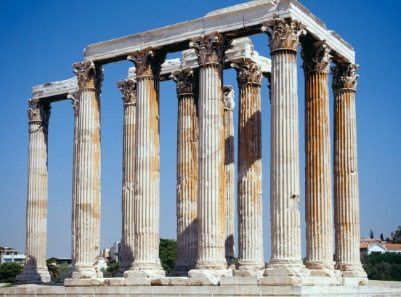 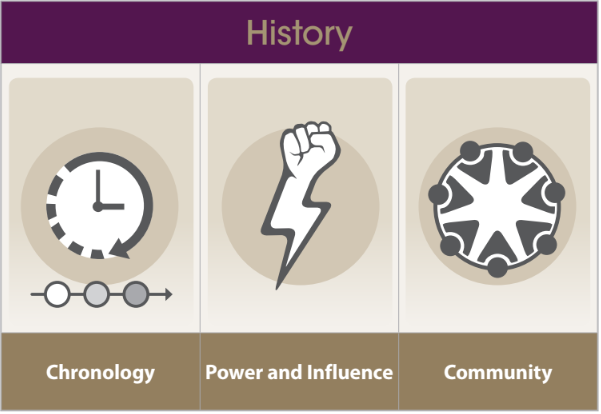 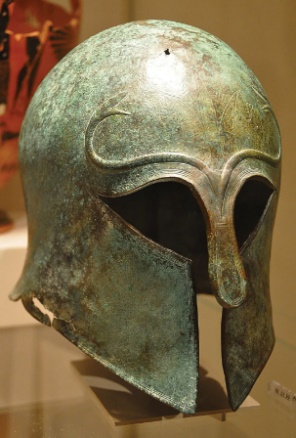 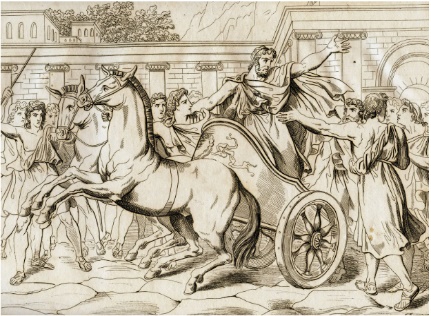 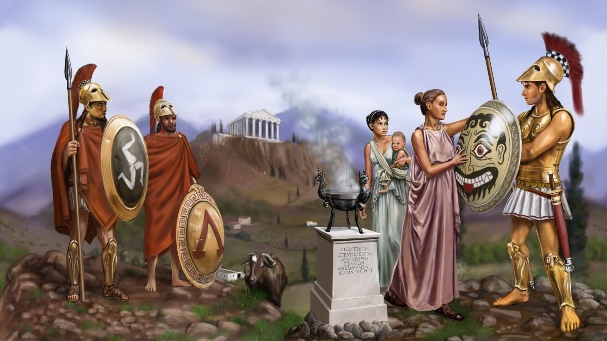 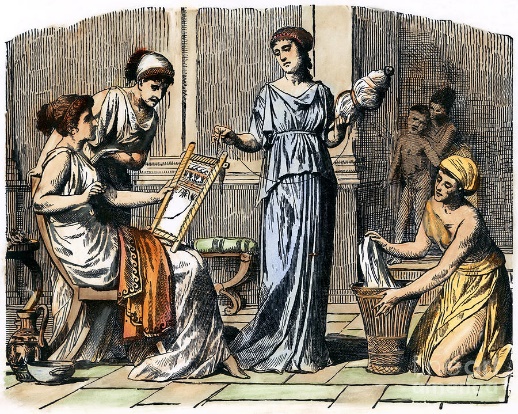 End of Enquiry Learning:I know what a Civilization is.I know about Greek Gods myths and legends.I know life in Ancient Greece was different for different groups of people.I know how important sport was for ancient Greeks the start of the Olympics and the impact it had over time.I can explain the influence the Greeks had on the development of democracy.I know how Greek systems and structures have shaped political systems today.I can explain how the Greek empire grew some of the events and place them in chronological order.I know some of the myths and legends from ancient Greece.I can dismiss unreliable sources.I can give reasons why there might be different accounts.I can look at more than two different versions of the same event and say how they have been used persuasively.Vocabulary  Vocabulary  ExpansionTo increase the size of somethingCivilisationA complex society with cities, art and cultureMythStories which have a symbolic meaning and involve a lessonLegendStories based on true events but have developed to have fictional elementsPoliticalTo do with the government or politicsEmpireA group of countries ruled by a person or governmentSourcesAn item that contains important historical informationOlympicsA sporting competition AcropolisPart of a city built on a high hill surrounded by wallsCitizenA member of society who can vote and own propertyPolytheismA belief system where there are multiply godsDemocracy A ruler who is voted in by citizens MonarchyA ruler who is a king or queenOligarchyRulers who are a small group of powerful peopleTyrannyA ruler who has power over the people and rules in an unfair or cruel way.